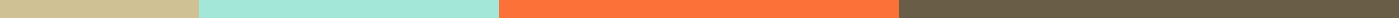 Medical Certificate to FlyCertificate No.: [Unique Identifier]
Date Issued: [Date]
Valid Until: [Date]Physician Information:
Name: Dr. [Physician's Full Name]
License No.: [Physician's Medical License Number]
Contact Information: [Physician's Contact Details]
Address: [Physician's Office Address]Patient Information:
Name: [Patient's Full Name]
Date of Birth: [DOB]
Address: [Patient's Address]
Contact Information: [Patient's Contact Details]Medical Evaluation:Date of Examination: [Date]Summary of Medical Condition: [Brief Description of the Medical Condition]Relevant Medical History: [Relevant Medical History that pertains to flying]Medications Prescribed: [List of Medications if applicable]Fitness to Fly Assessment:
Based on the medical examination conducted on [Date of Examination], I certify that:[Patient's Full Name] is medically fit to undertake air travel without posing a risk to themselves or others onboard.Necessary medical precautions and care required during the flight have been detailed to the patient and, if applicable, to the flight crew.The patient has been advised of the potential health risks associated with air travel given their current medical condition and has consented to undertake the journey.Special Accommodations Recommended: [List any recommended accommodations, e.g., additional oxygen, wheelchair accessibility, etc., if applicable]Physician's Declaration:
I, Dr. [Physician's Name], hereby certify that the information provided herein is accurate and true based on my professional assessment of [Patient's Full Name]'s current medical condition.Signature:
[Physician's Signature]
Date: [Date of Signing][Clinic/Hospital Seal, if applicable]